«Прокачай» тело»«Прокачай» тело»«Прокачай» тело»«Прокачай» тело»Расписание онлайн смены на 02.01.2021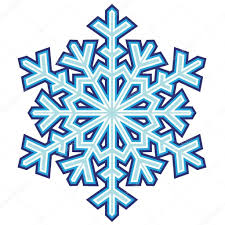 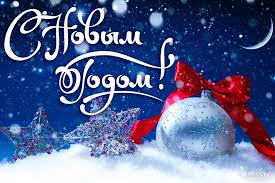 Расписание онлайн смены на 02.01.2021Расписание онлайн смены на 02.01.2021Расписание онлайн смены на 02.01.2021КлассВремяМероприятияРесурсОтветственные1-4 класс10.00В здоровом теле- здоровый дух!https://www.youtube.com/watch?list=PLaxtx7hzmRQQJKTTc9R58rcGmVvsdDxGg&v=ngR8ncMYzKMКлассные руководители5-9 класс10.30На зарядку становись!https://www.youtube.com/watch?v=GoDkzdxphksКлассные руководители10-11 класс11.00Разговор о правильном питанииhttps://www.youtube.com/watch?v=sSDDyJm8D7kКлассные руководителиРасписание онлайн смены на 06.01.2021Расписание онлайн смены на 06.01.2021Расписание онлайн смены на 06.01.2021Расписание онлайн смены на 06.01.20211-4 класс10.00Здоровый новый годhttps://www.youtube.com/watch?v=uP3Q4ZbzMZIКлассные руководители5-9 класс10.30Мама. Папа, я - здоровая семья!https://www.facebook.com/det.sad24/videos/%D0%BC%D0%B0%D0%BC%D0%B0-%D0%BF%D0%B0%D0%BF%D0%B0-%D1%8F-%D1%81%D0%BF%D0%BE%D1%80%D1%82%D0%B8%D0%B2%D0%BD%D0%B0%D1%8F-%D1%81%D0%B5%D0%BC%D1%8C%D1%8F%D0%BA%D0%B0%D0%BA-%D0%BD%D0%B5-%D0%BF%D1%80%D0%BE%D1%81%D1%82%D1%8B%D1%82%D1%8C-%D0%B8-%D0%B1%D0%B5%D1%80%D0%B5%D1%87%D1%8C-%D0%B7%D0%B4%D0%BE%D1%80%D0%BE%D0%B2%D1%8C%D0%B5-%D0%BC%D1%83%D0%BB%D1%8C%D1%82%D1%84%D0%B8%D0%BB%D1%8C%D0%BC-%D0%BF%D1%80%D0%BE-%D0%B3%D0%B8%D0%B3/622766111783804/Классные руководители10-11 класс11.00Лыжная эстафетаhttps://www.youtube.com/watch?v=mNvBTWvHEJAКлассные руководителиРасписание онлайн смены на 03.01.2021Расписание онлайн смены на 03.01.2021Расписание онлайн смены на 03.01.2021Расписание онлайн смены на 03.01.20211-4 класс10.00Проведите время вместе с детьмиСочиняйте, снимайте и присылайте зажигательный танец с детьми. Танцевальная хореография без ограничений!Проведите время вместе с детьми за таким увлекательным и веселым занятием, как танцы! Творческий конкурс«Танцующая семья»Классные руководители5-9 класс10.30Спортивная жизньЗанимаемся спортом без спортивного инвентаря всей семьей.Весело и с настроением.https://www.youtube.com/watch?v=RYj7p-cv5Gg  Классные руководители10-11 класс11.00Тренируйся домаПриход зимы дает новые возможности в деле «прокачки» нашего тела. Предлагаем вам развернутый ответ по вопросу зимних тренировок без тренажерного залаhttps://muskul.pro/secret-theory/8-vidov-trenirovok-zimoj-bez- trenazhernogo-zalaКлассные руководители